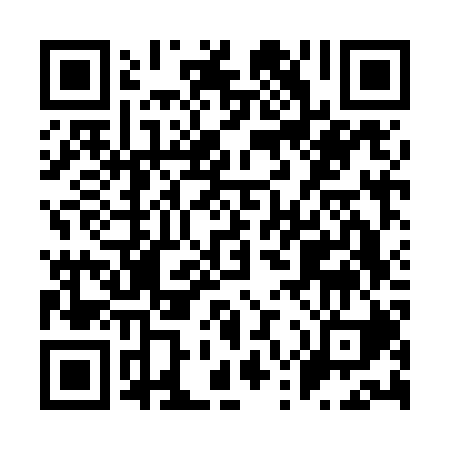 Prayer times for Taijiang District, ChinaWed 1 May 2024 - Fri 31 May 2024High Latitude Method: Angle Based RulePrayer Calculation Method: Muslim World LeagueAsar Calculation Method: ShafiPrayer times provided by https://www.salahtimes.comDateDayFajrSunriseDhuhrAsrMaghribIsha1Wed4:035:2612:003:306:347:522Thu4:025:2512:003:306:357:533Fri4:015:2412:003:306:367:544Sat4:005:2312:003:296:367:545Sun3:595:2311:593:296:377:556Mon3:585:2211:593:296:377:567Tue3:575:2111:593:296:387:578Wed3:575:2111:593:296:387:579Thu3:565:2011:593:286:397:5810Fri3:555:1911:593:286:397:5911Sat3:545:1911:593:286:408:0012Sun3:535:1811:593:286:408:0013Mon3:525:1811:593:286:418:0114Tue3:525:1711:593:286:418:0215Wed3:515:1711:593:286:428:0316Thu3:505:1611:593:276:438:0317Fri3:495:1611:593:276:438:0418Sat3:495:1511:593:276:448:0519Sun3:485:1511:593:276:448:0620Mon3:475:1411:593:276:458:0621Tue3:475:1411:593:276:458:0722Wed3:465:1411:593:276:468:0823Thu3:465:1312:003:276:468:0824Fri3:455:1312:003:276:478:0925Sat3:455:1212:003:276:478:1026Sun3:445:1212:003:276:488:1027Mon3:445:1212:003:276:488:1128Tue3:435:1212:003:276:498:1229Wed3:435:1112:003:276:498:1230Thu3:435:1112:003:276:508:1331Fri3:425:1112:013:276:508:14